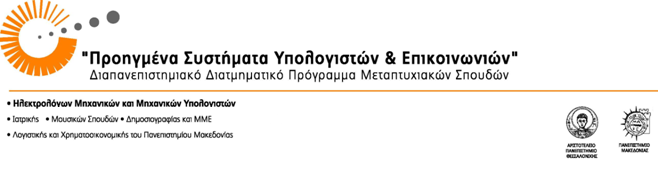 Δ Η Λ Ω Σ Η   ΜΕΤΑΠΤΥΧΙΑΚΩΝ  Μ Α Θ Η Μ Α Τ Ω ΝΟνοματεπώνυμο: ............................................................................................................Πατρώνυμο: ......................................................................................................Δηλώνω ότι για το ...........................…. εξάμηνο παν/κού έτους ..................................επιλέγω τα παρακάτω μαθήματα:Μαθήματα Κορμού (επιλέγονται 2 μαθήματα και από τις 3 κατευθύνσεις)1η Κατεύθυνση «Δικτυακή υπολογιστική – Ηλεκτρονικό εμπόριο»Μαθήματα Επιλογής (επιλέγεται 1 μάθημα)2η Κατεύθυνση «Ευφυή Συστήματα – Μεθοδολογίες Υπολογιστικής Νοημοσύνης και Εφαρμογές»Μαθήματα Επιλογής (επιλέγεται 1 μάθημα)Θεσσαλονίκη, .........................................Ο/ Η δηλών/δηλούσα .........................................1.Φυσική και τεχνητή αντίληψη (οπτική, ακουστική, απτική)2.Υπολογιστικά συστήματα και αλληλεπίδραση με το χρήστη3.Τεχνικές Σχεδίασης και Ανάπτυξης Λογισμικού1.Συστήματα Εικονικής Πραγματικότητας2.Επεξεργασία Φυσικής Γλώσσας και Φωνής3.Υπολογιστική νοημοσύνη - συστήματα εμπνευσμένα από τη Βιολογία1.Παράλληλα και Κατανεμημένα Υπολογιστικά Συστήματα2.Προηγμένα ρομποτικά συστήματα3.Συστήματα Εικονικής Πραγματικότητας4.Επεξεργασία Φυσικής Γλώσσας και Φωνής